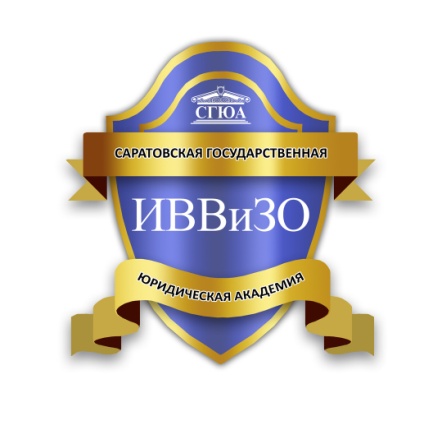 Инструкция по дистанционному обучению для студентов заочной формы обучения по программам высшего образования – специалитет, бакалавриат.ВХОДДля входа на Образовательный портал СГЮА необходимо вбить в строку поисковика «Образовательный портал СГЮА», либо перейти по ссылке http://portal.ssla.ru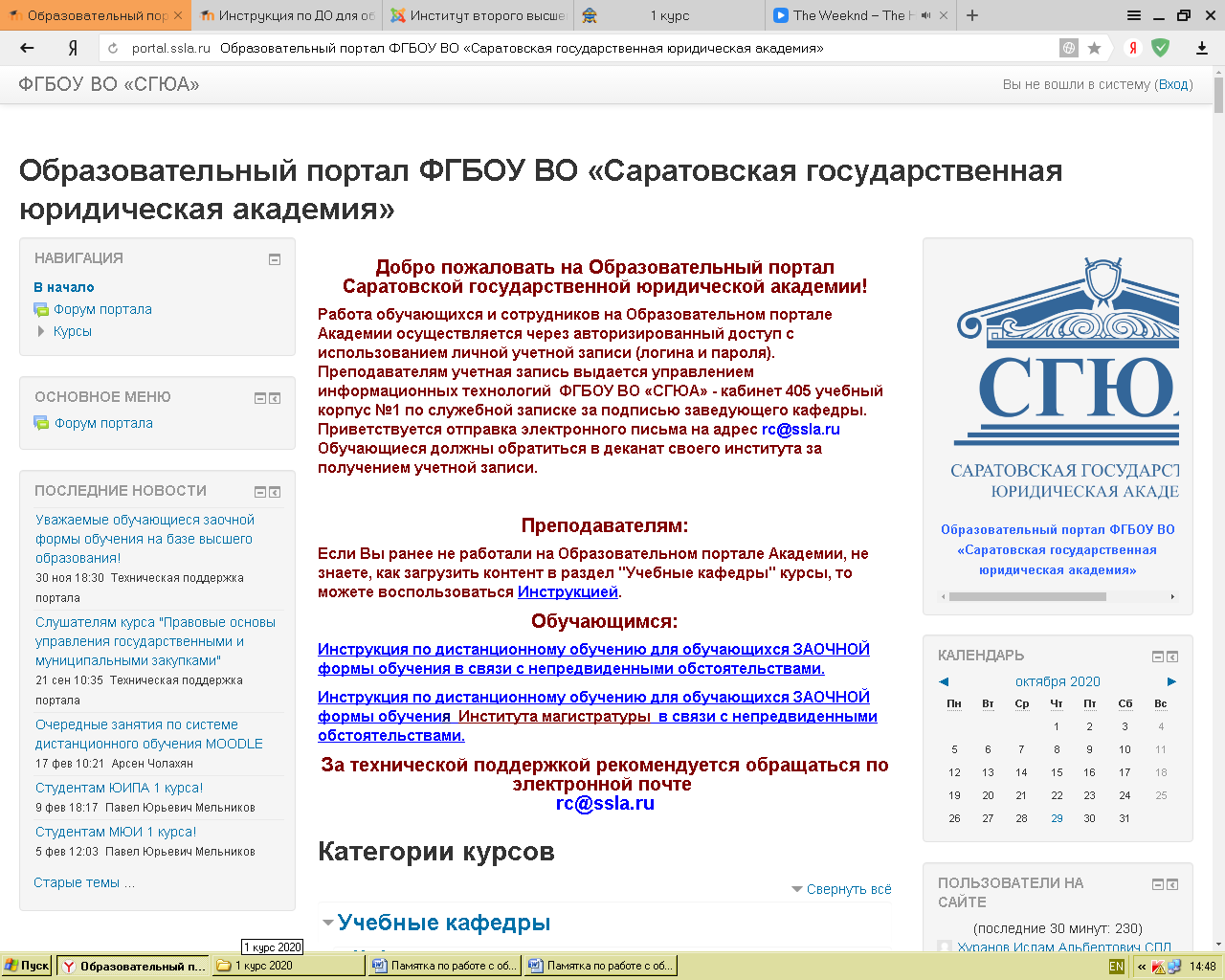 Далее необходимо войти в систему, через ВХОД. Для входа на портал необходимо ввести ваш ЛОГИН и ПАРОЛЬ. Если вы не получили логин и пароль необходимо обратиться в деканат института. (Пример: зо_аа-иванова (логин), 20345 (пароль))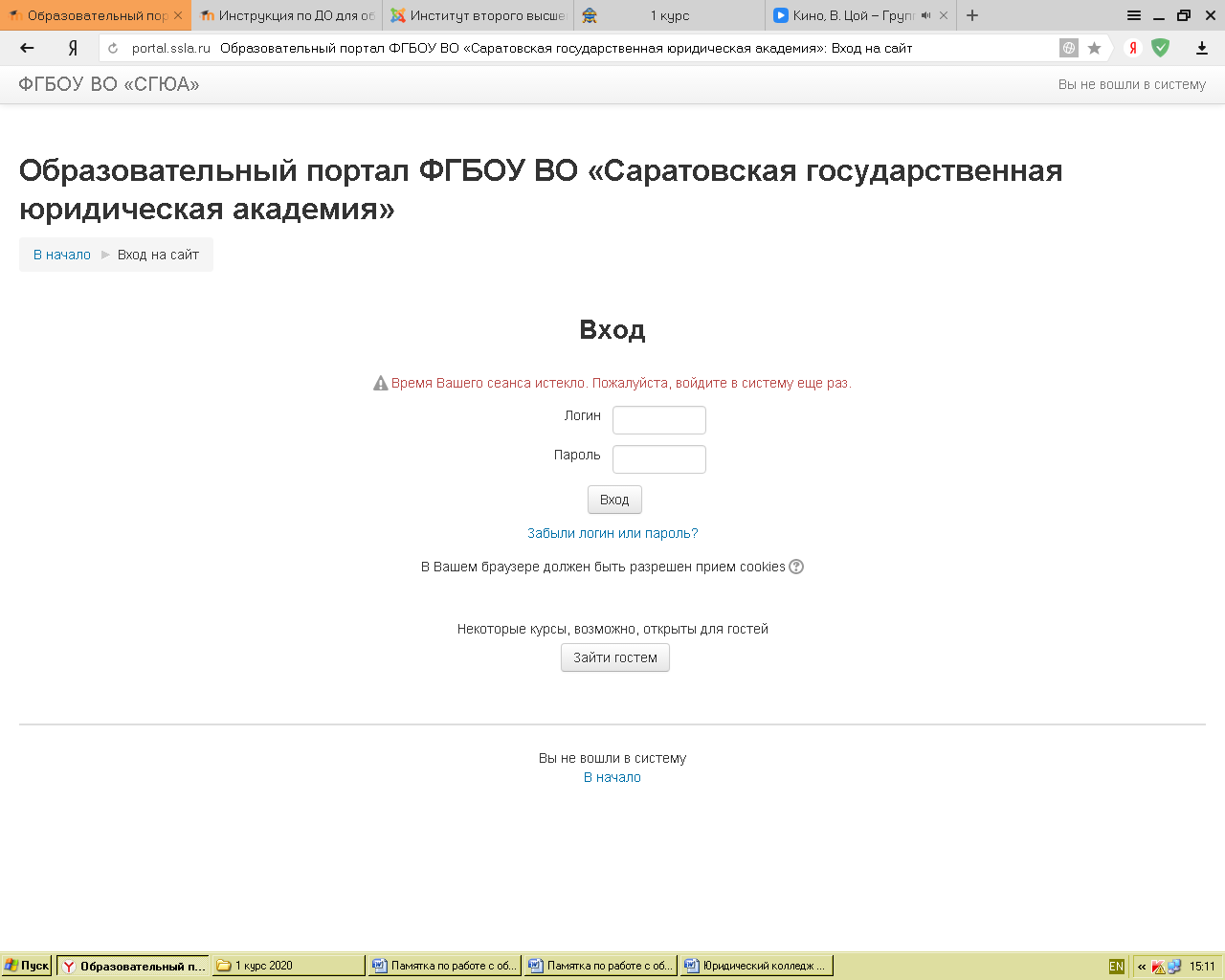 В верхнем левом углу выбираем категорию «МОИ КУРСЫ», далее Институт второго высшего и заочного обучения, далее направление подготовки/специальность, курс, семестр.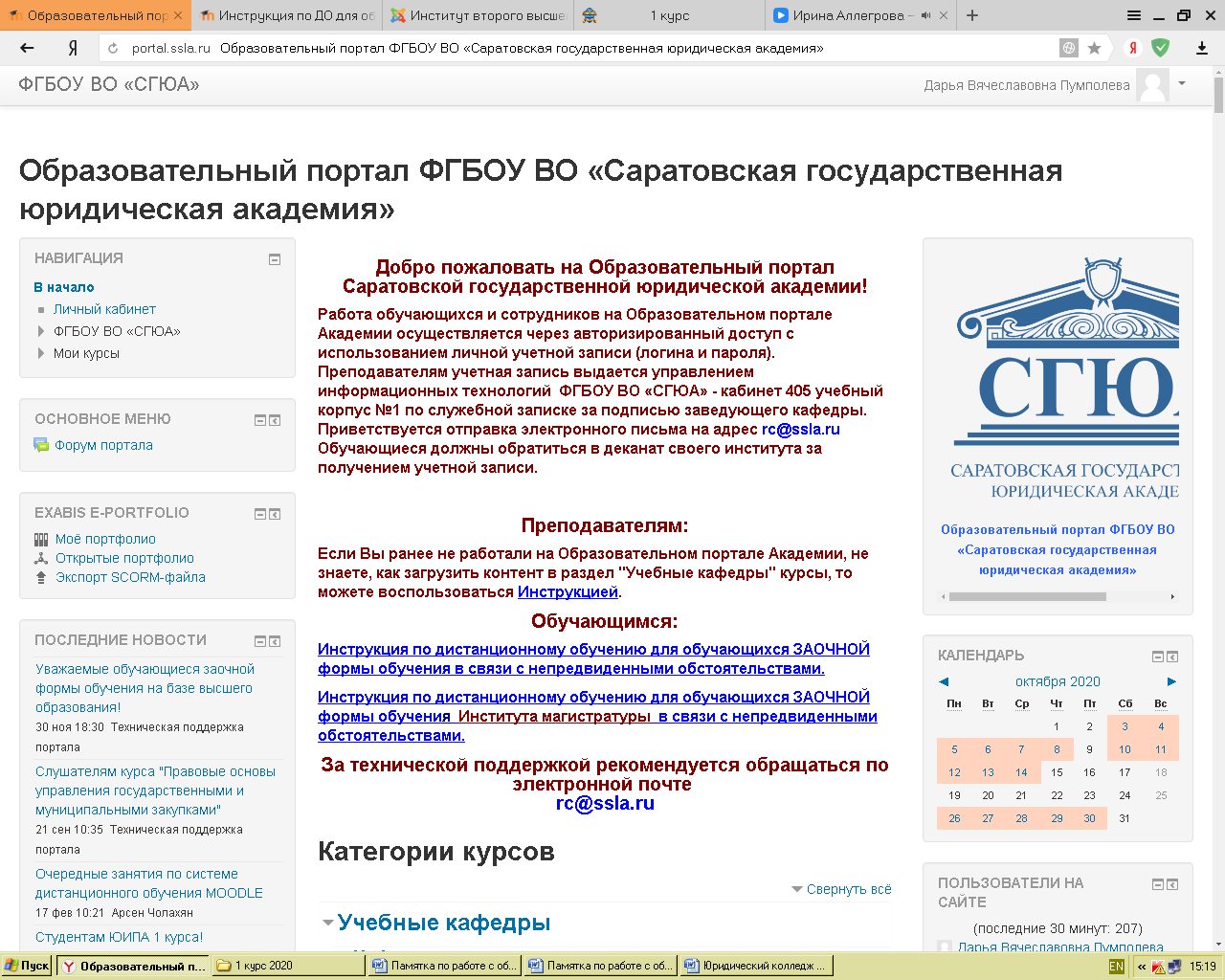 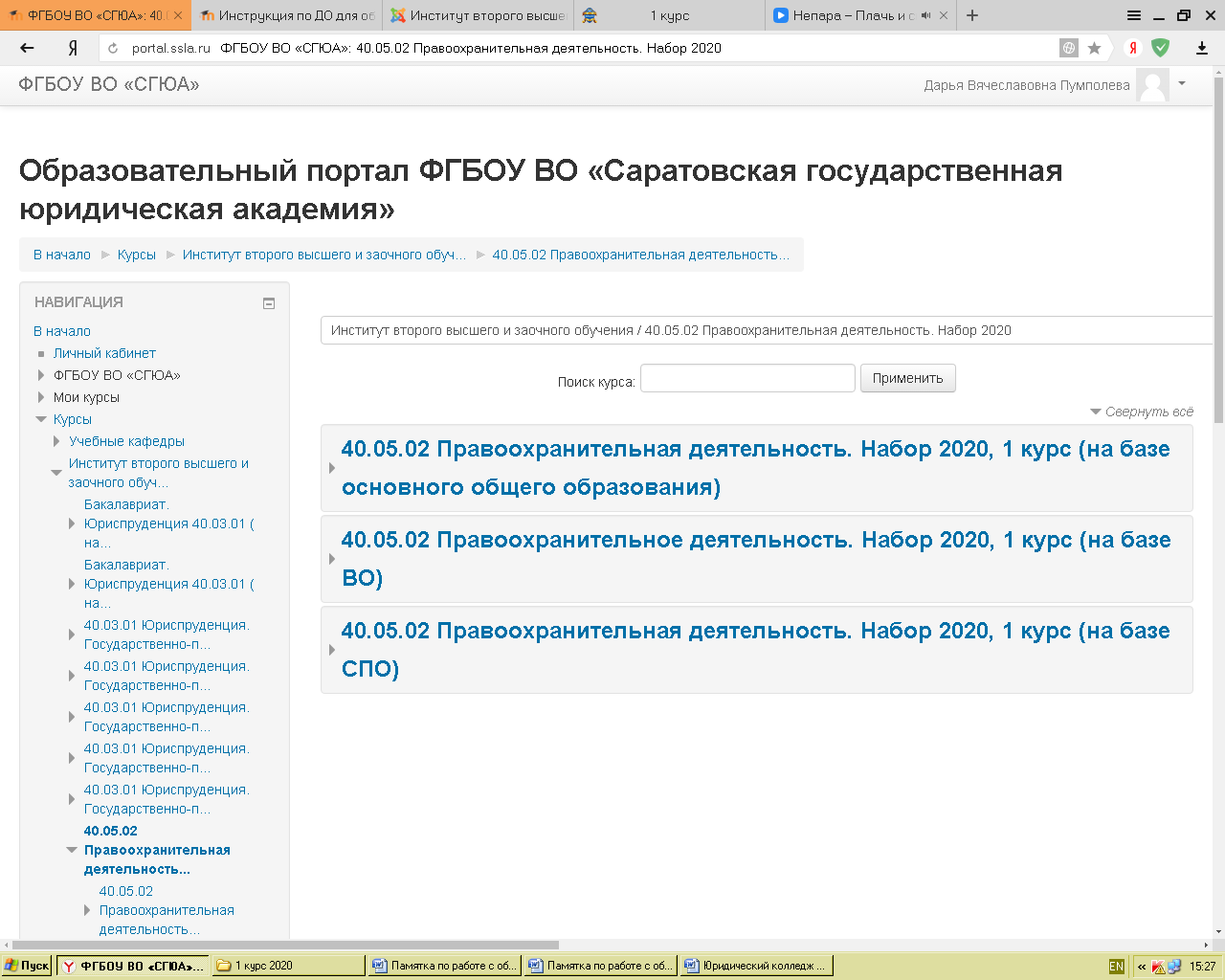 Знакомитесь с учебными дисциплинами, изучаете материал, выполняете задания, предусмотренные в каждой из дисциплин (см. п.2 и п.3).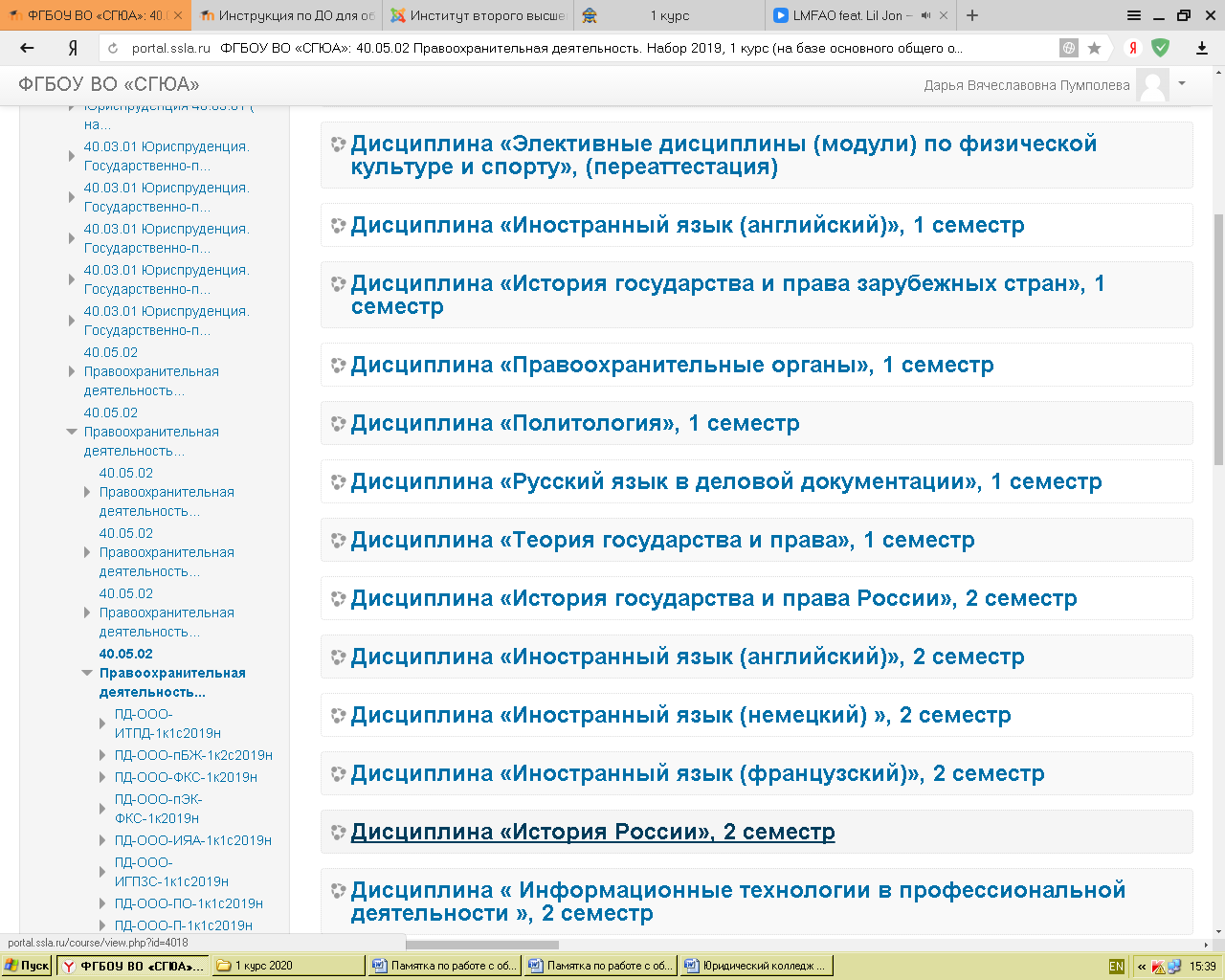 Текущий контроль письменных работВ каждой дисциплине курса имеются несколько семинарских занятий.  На каждый семинар предусмотрено: -план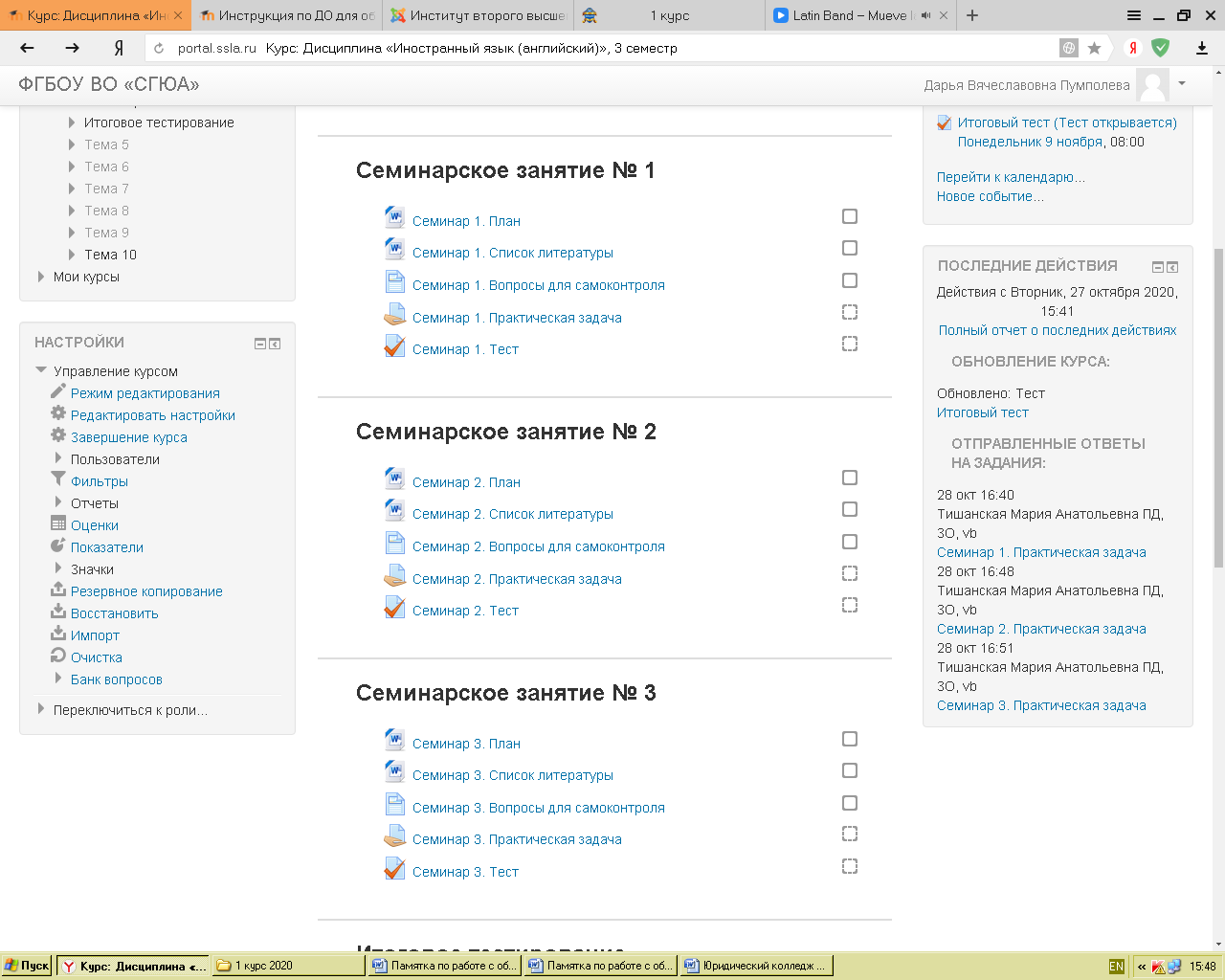 -список литературы-вопросы для самоконтроля-рефераты/доклады/эссе-практические задачиПодготовленные письменные работы в виде курсовых, контрольных, задач, рефератов, эссе, докладов, необходимо прикреплять к соответствующему семинарскому занятию.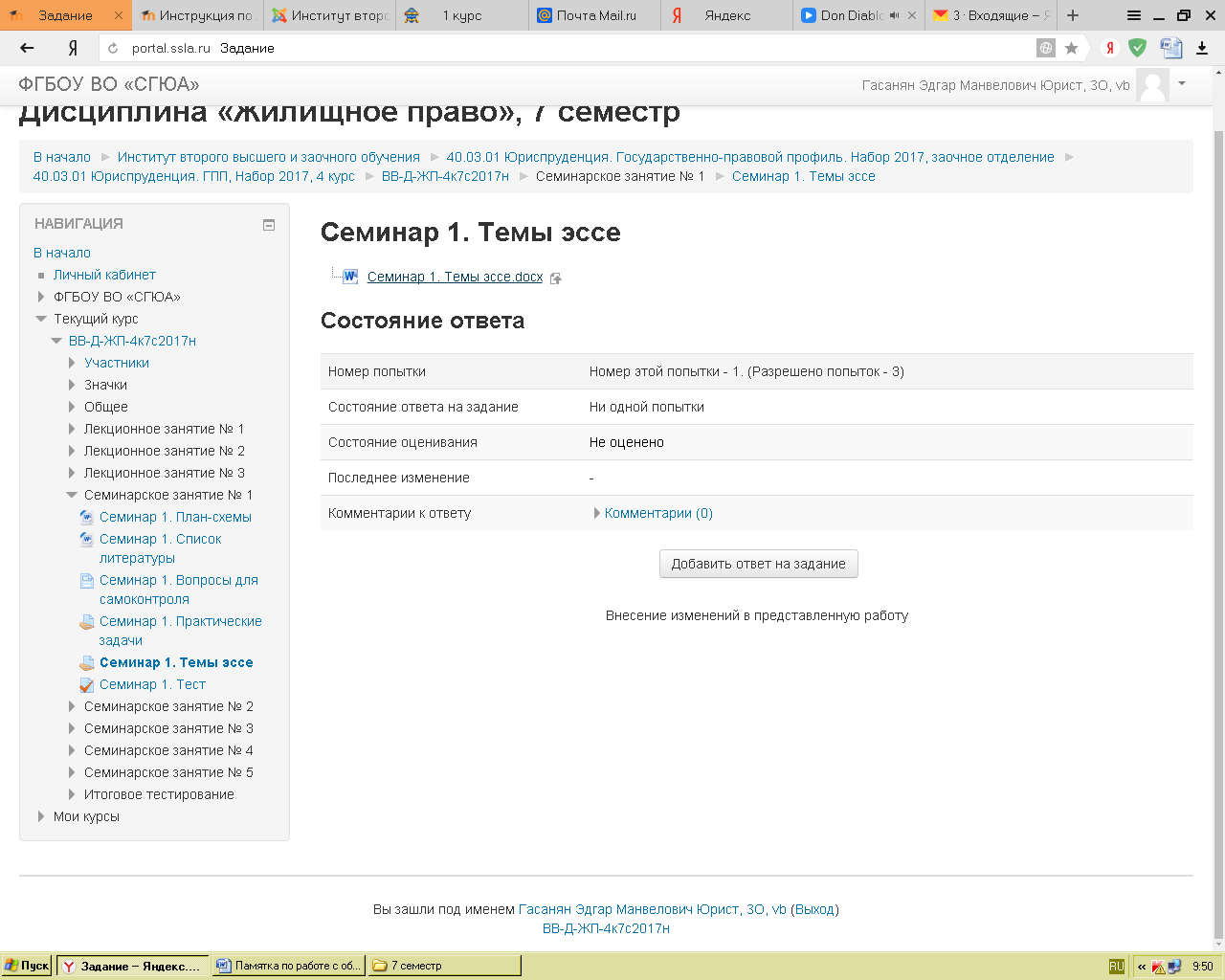 Для того чтобы прикрепить файл, необходимо добавить ответ на задание – загрузить необходимый файл – сохранить – отправить на проверку – продолжить.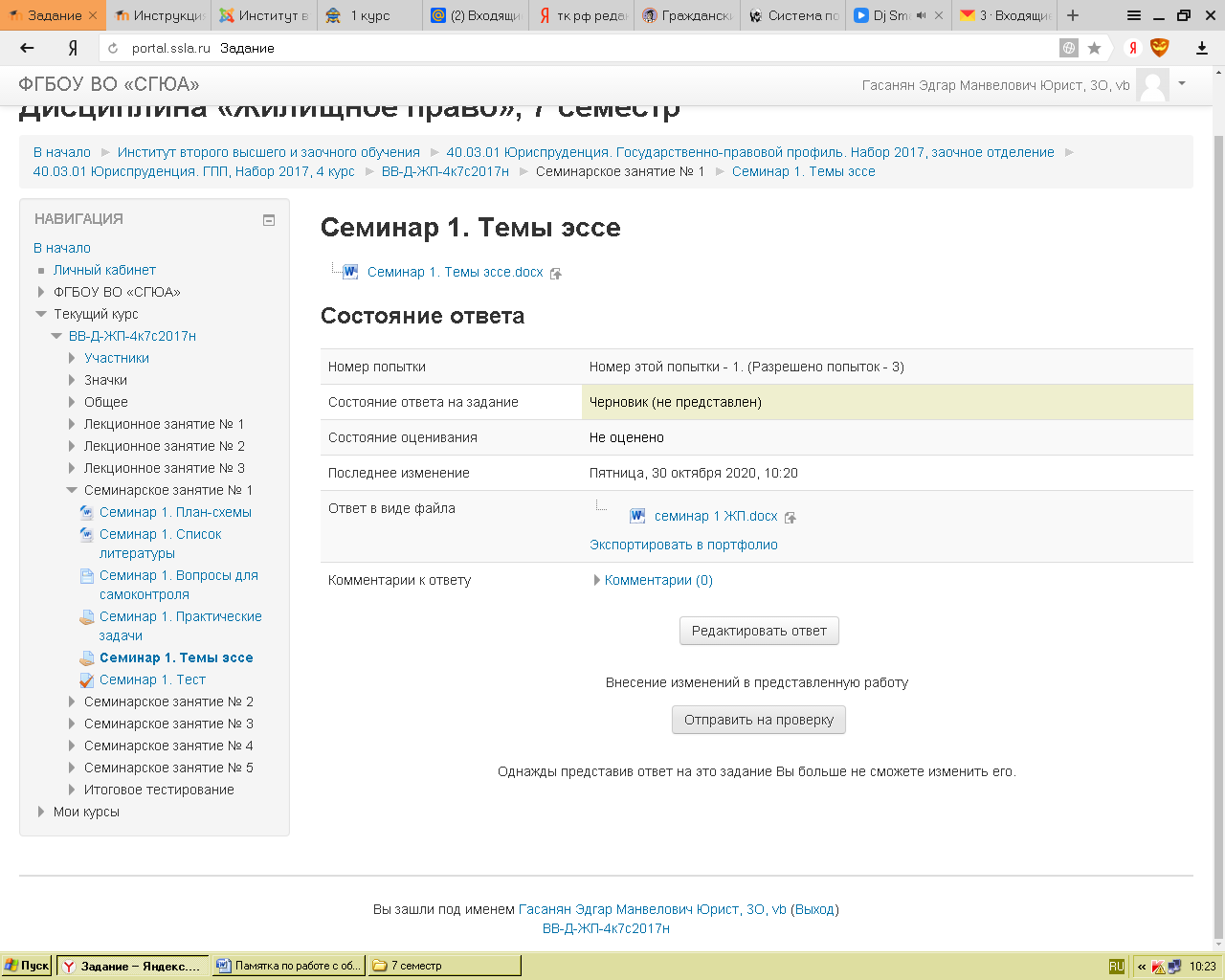 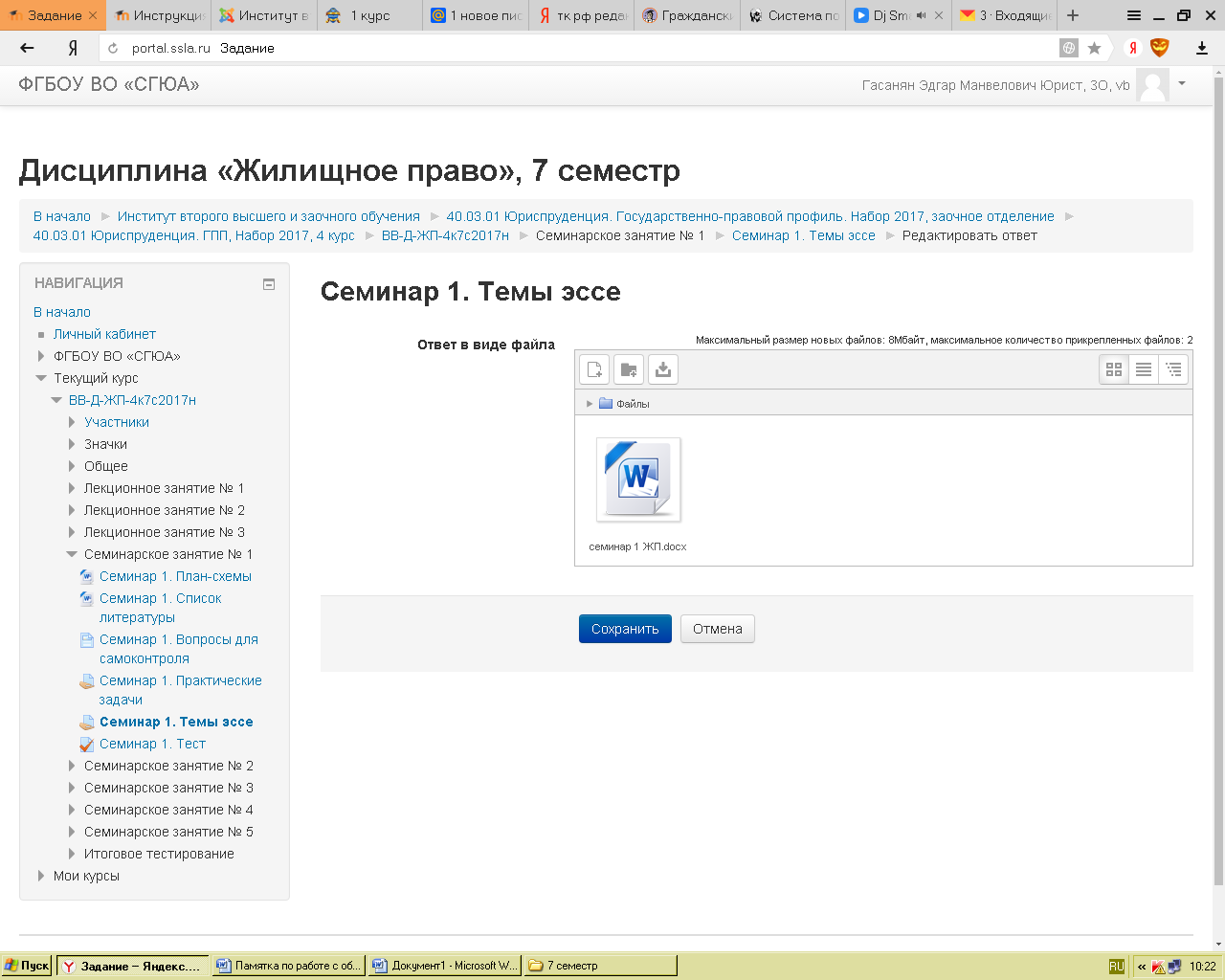 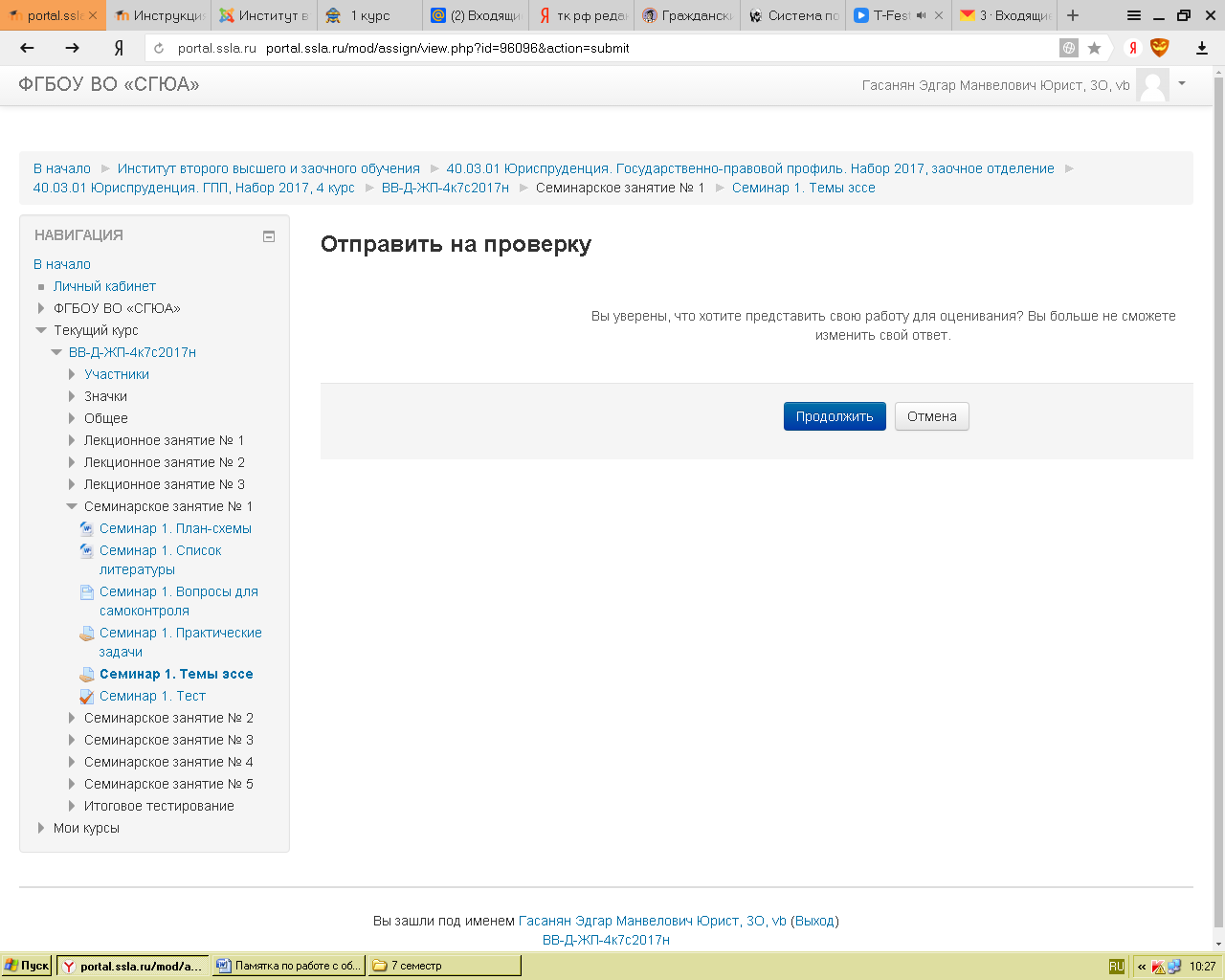 Выполненные задания направляются преподавателю, ведущему практические (семинарские) занятия через Образовательный портал СГЮА.Текущий контрольПомимо письменных работ, для доступа к итоговому тестированию необходимо пройти текущее тестирование. Обучающиеся обязаны пройти все текущие тесты и выполнить все задания по дисциплине.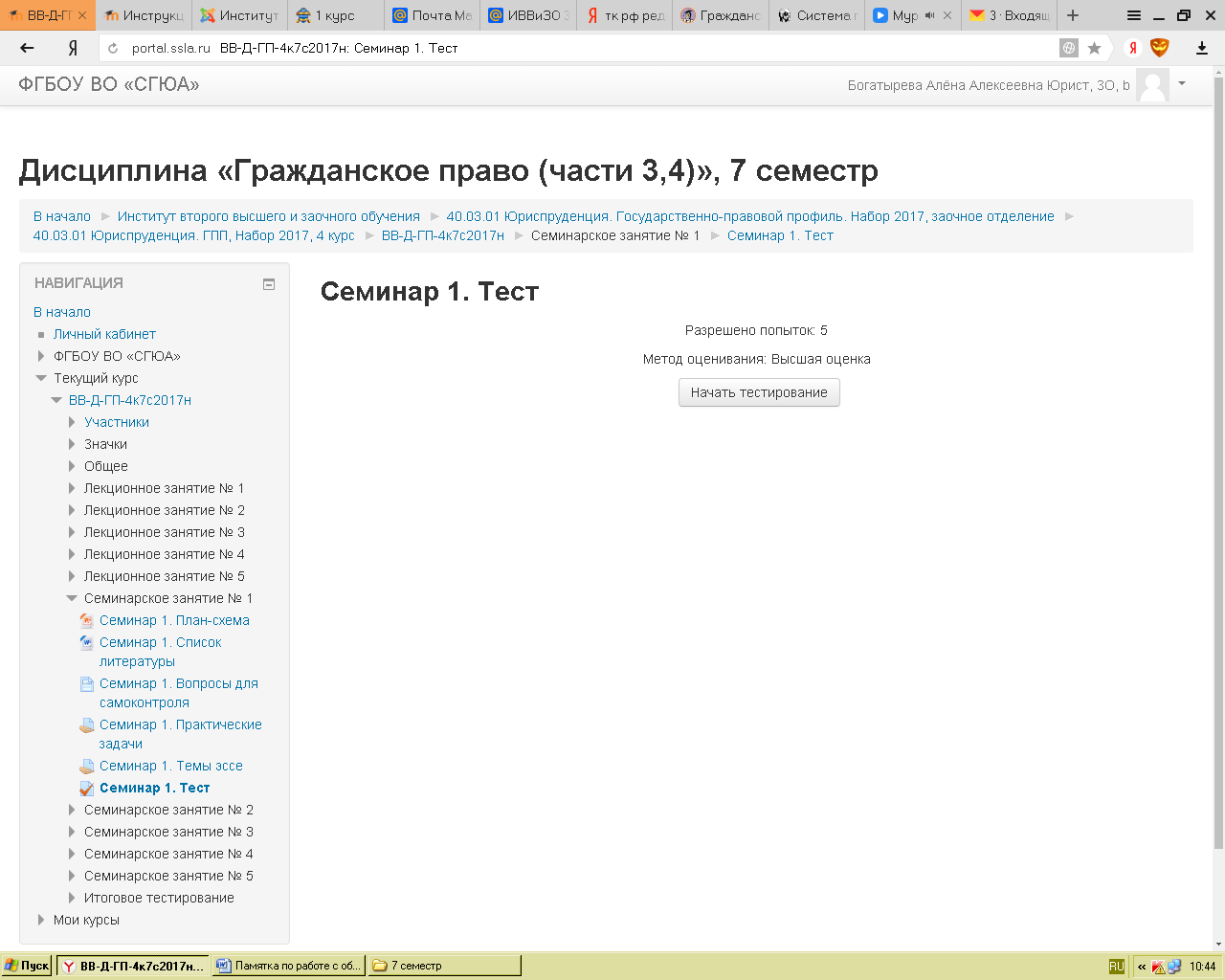 При выполнении теста вам необходимо выбрать один или несколько ответов, нажать кнопку «Проверить» и  «Далее»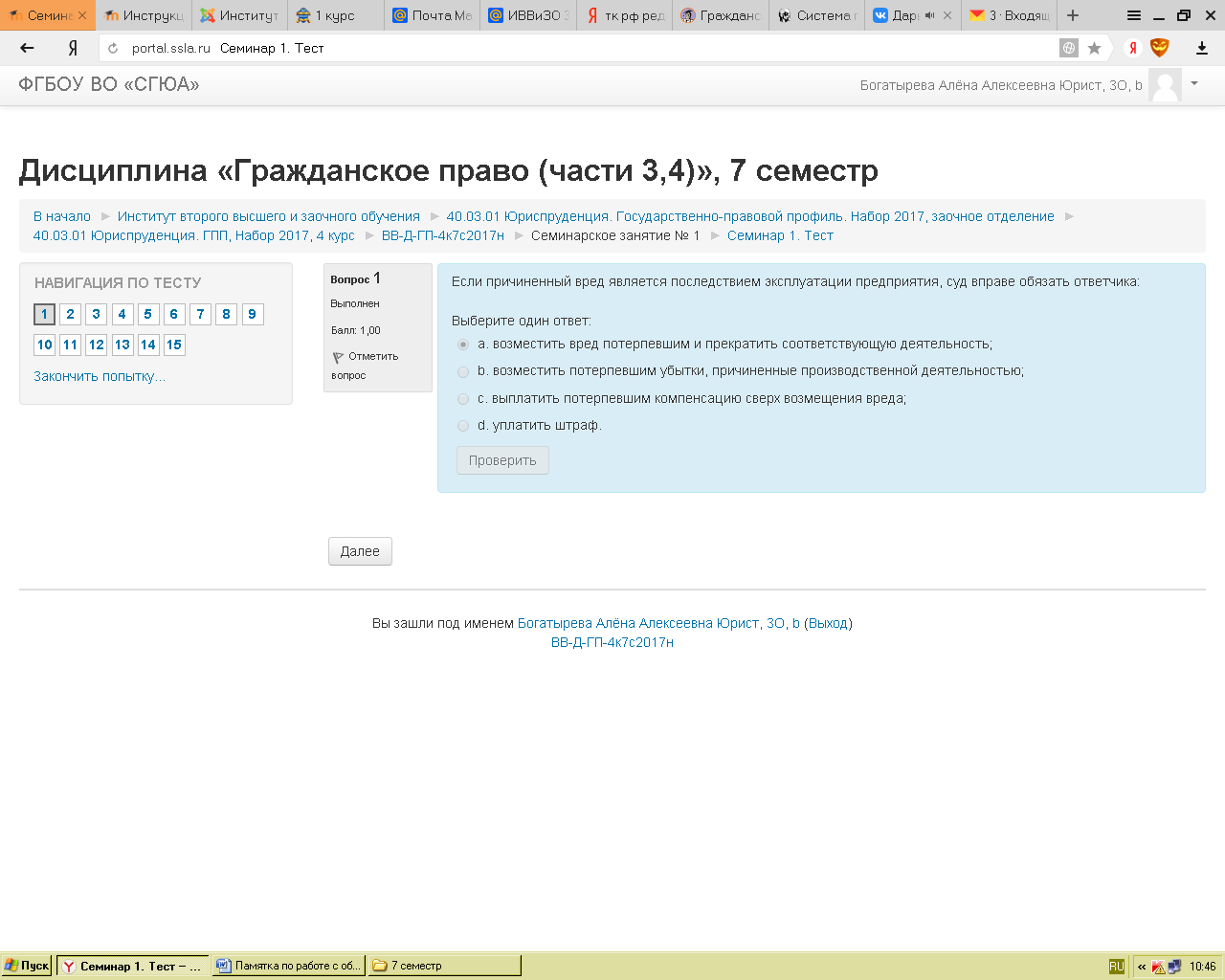 Также Вы можете пропустить вопрос, а затем снова вернуться к нему, используя «Навигация по тесту».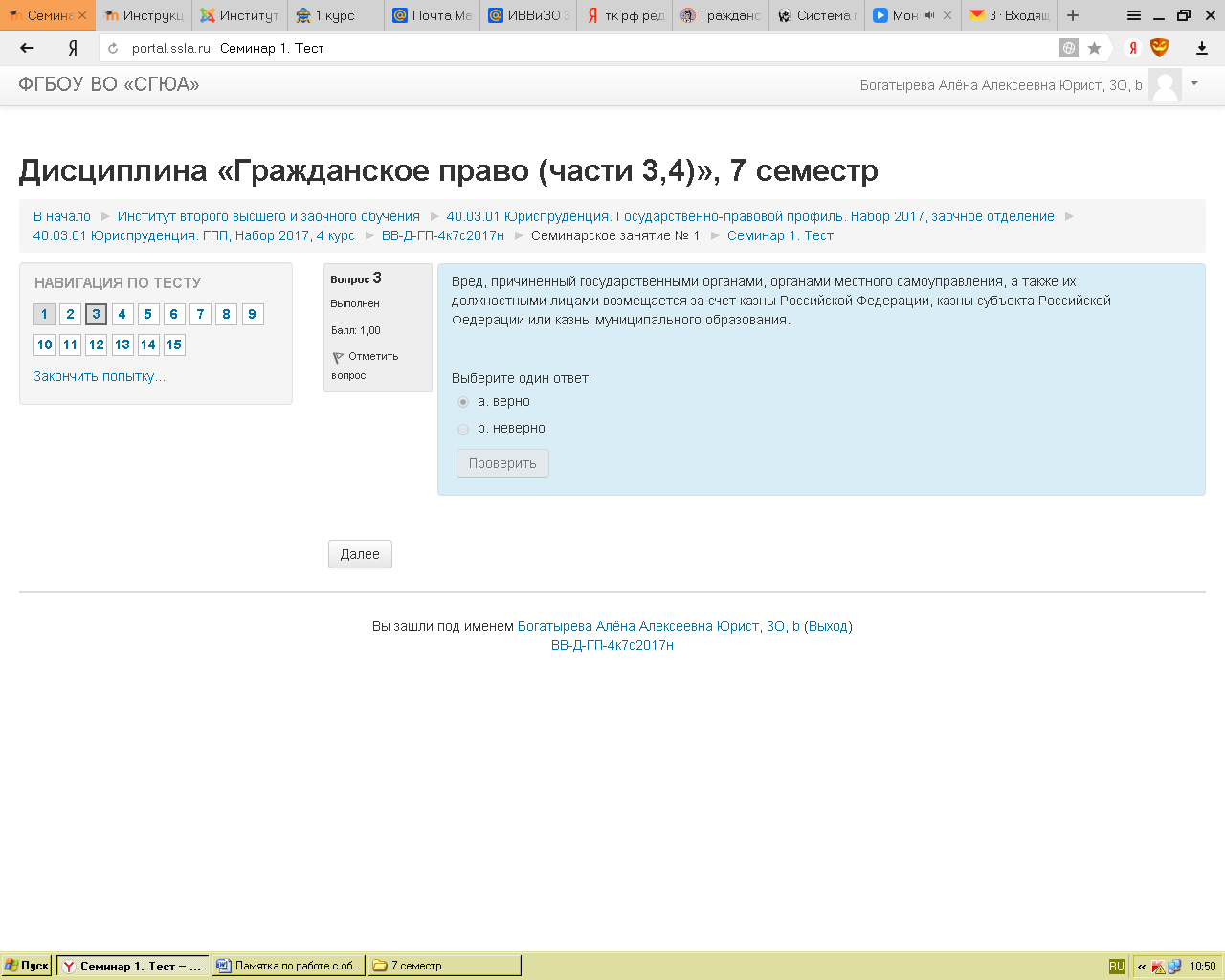 По итогу прохождения необходимо «Отправить всё и завершить тест».	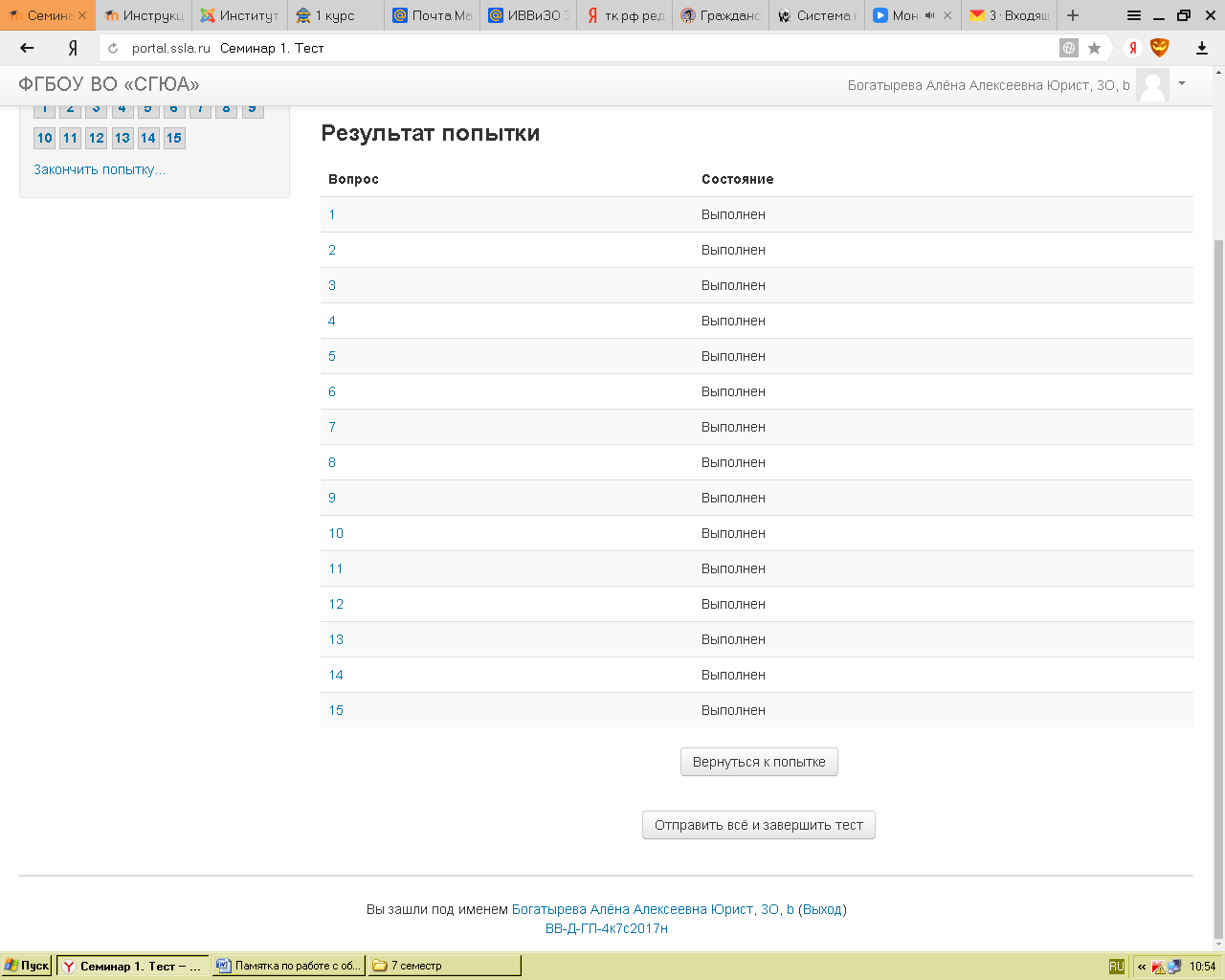 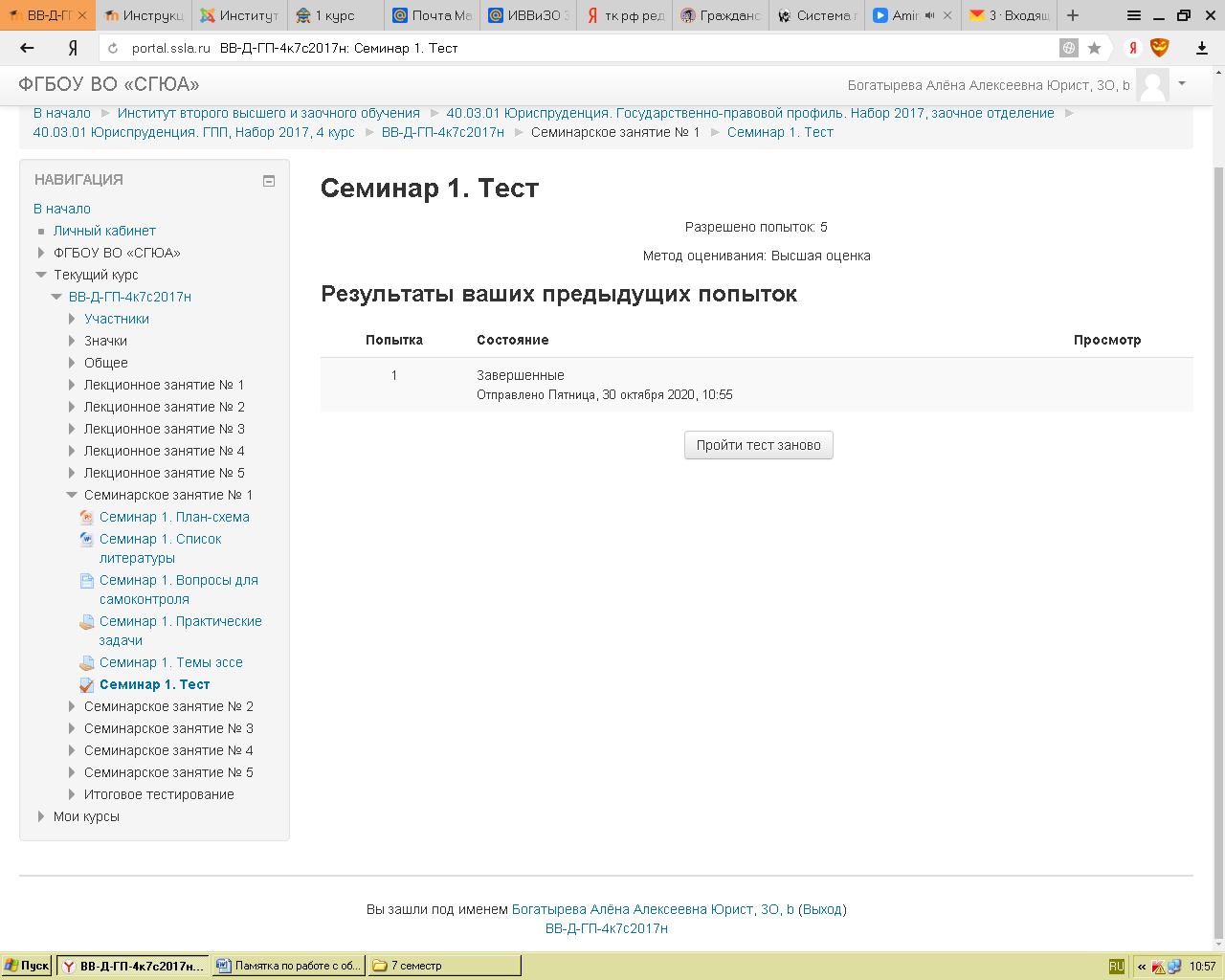 Результаты пройденного тестирования будут доступны только после прохождения теста. Просмотр вопросов и ответов теста не допускается. Успешно пройденные тесты и зачтенные письменные работы будут выделяться зеленой галочкой, а также для Вас будет доступен Итоговый тест. 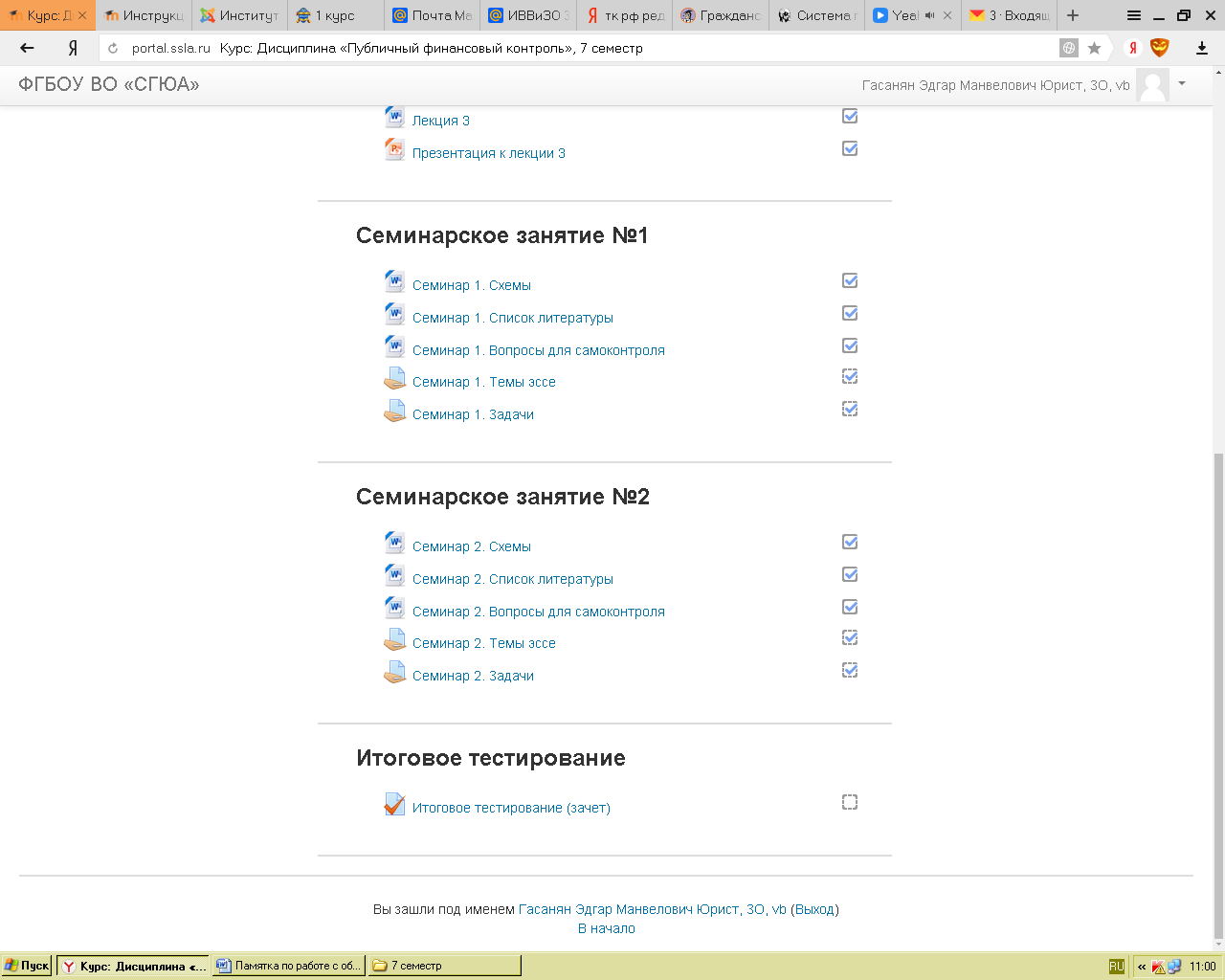 Итоговый контрольПо результатам итогового тестирования обучающимся выставляется: зачтено/незачтено; оценки «отлично», «хорошо», «удовлетворительно», «неудовлетворительно». Попытка на прохождение итогового тестирования – 1. Итоговый тест ограничен по времени (зависит от количества вопросов в тесте). 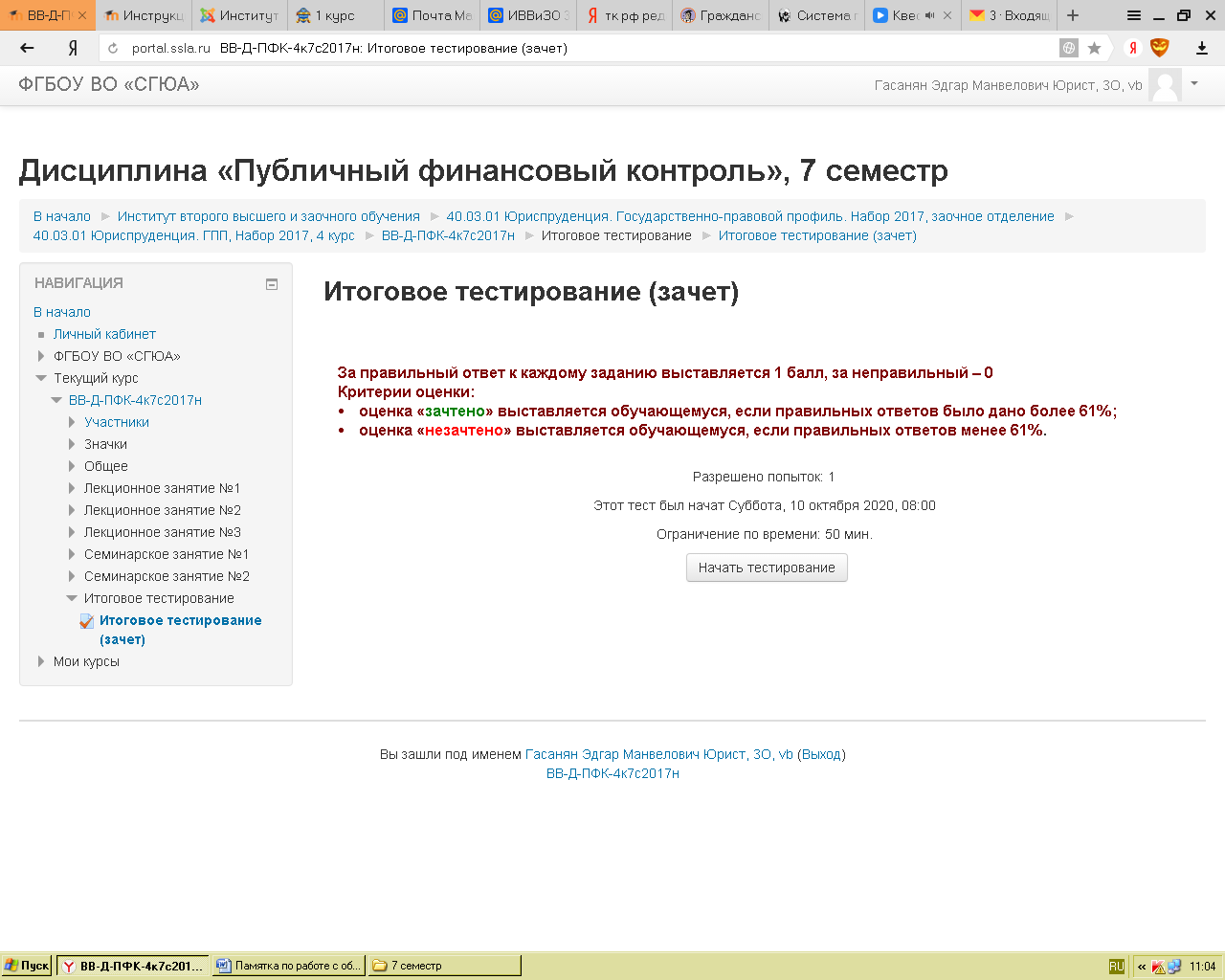 По всем возникшим техническим вопросам обращаться по электронному адресу: ivvo_sgap@mail.ru либо по номеру телефона – 8(8452) 23-80-47 (деканат Института второго высшего и заочного обучения)